Выбираем Смена. Осень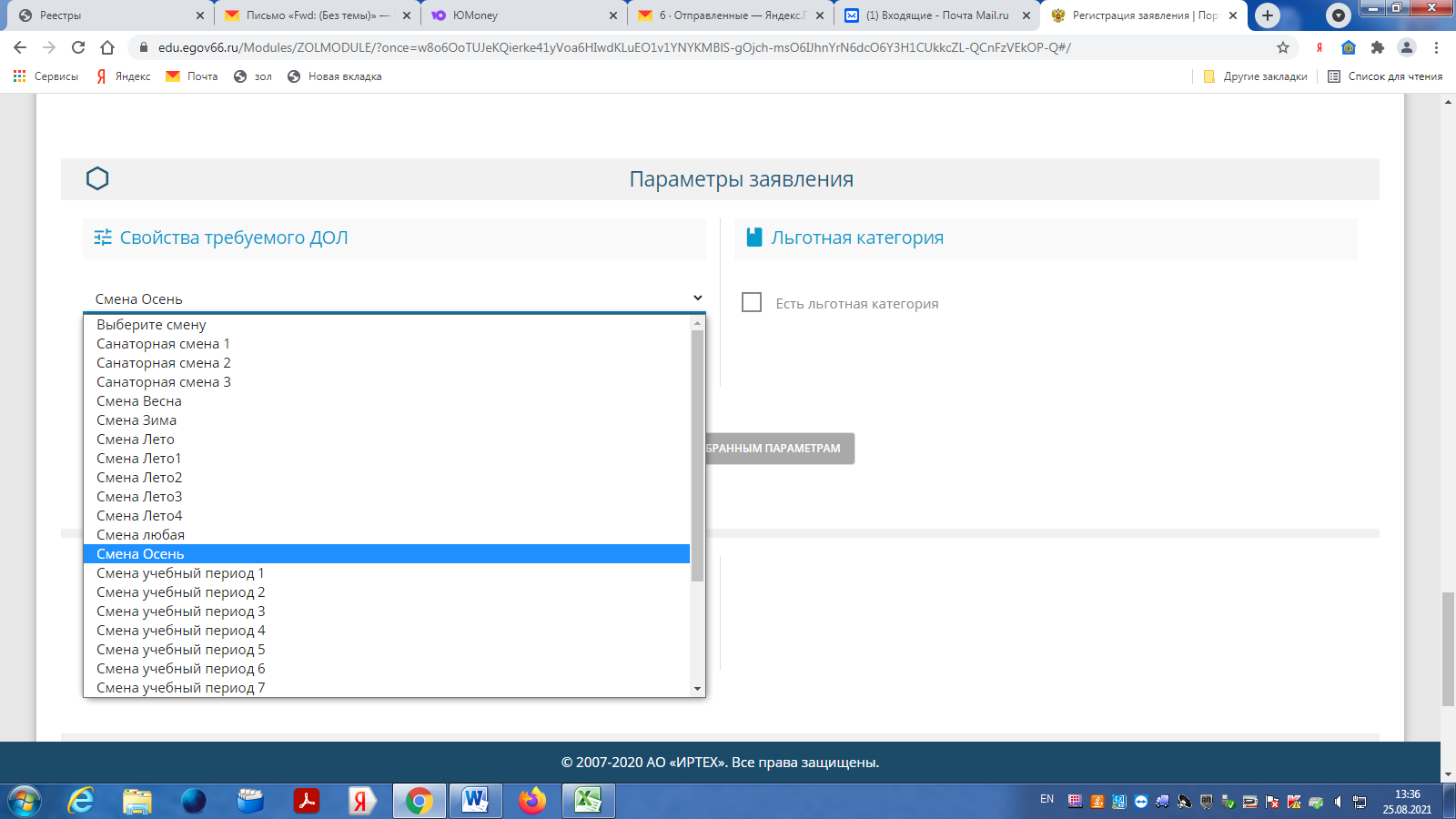 Дети, имеющие заключение учреждений здравоохранения о наличии медицинских показаний для санаторно-курортного оздоровления (100%)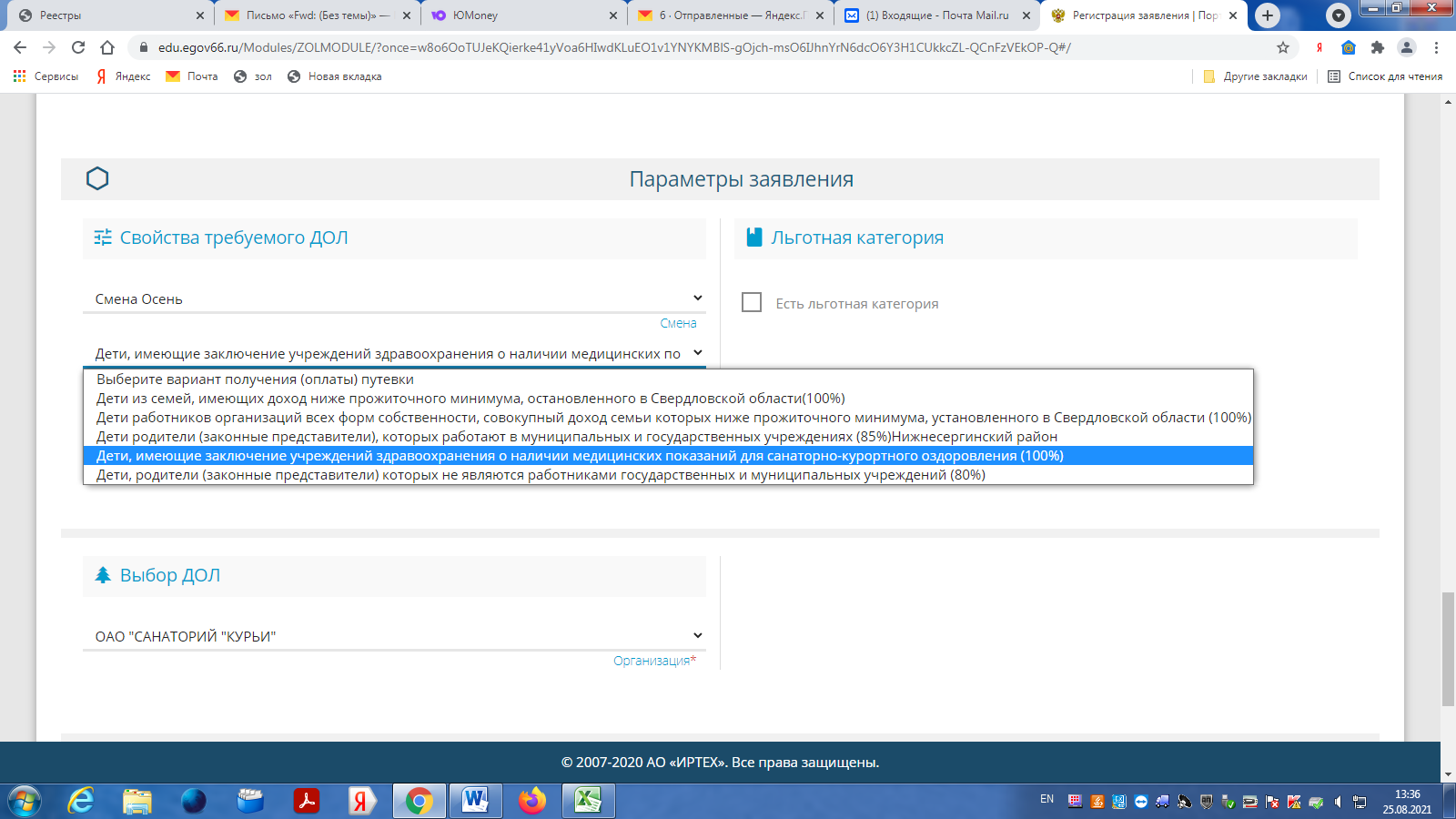 Выбираем ОАО «Санаторий «Курьи»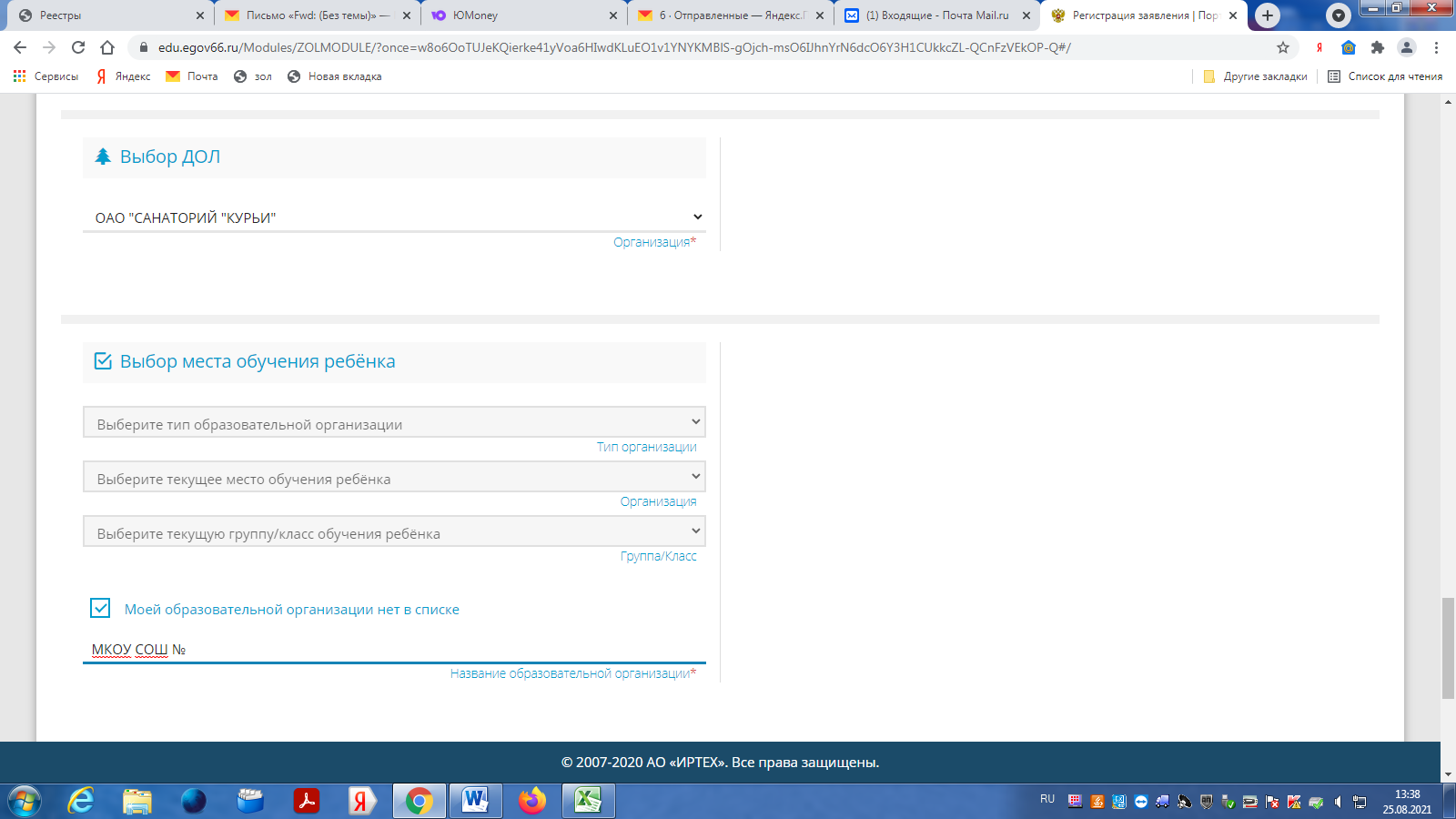 